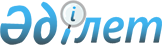 Вопросы Комитета транспортного контроля Министерства транспорта, коммуникаций и туризма Республики КазахстанПостановление Правительства Республики Казахстан от 23 декабря 1998 года N 1322

      В целях упорядочения контрольно-надзорных функций в системе транспортно-коммуникационного комплекса страны Правительство Республики Казахстан постановляет:  

      1. Реорганизовать Государственную авиационную инспекцию Республики Казахстан по надзору за безопасностью полетов воздушных судов гражданской авиации и экспериментальной авиации (Госавианадзор), Главную инспекцию безопасности судоходства и мореплавания, Верхне-Иртышскую бассейновую инспекцию безопасности судоходства, Морской и Речной Регистр Республики Казахстан при Министерстве транспорта и коммуникаций Республики Казахстан, Транспортную инспекцию Республики Казахстан Министерства транспорта Республики Казахстан, Республиканскую государственную инспекцию электросвязи, Республиканское государственное казенное предприятие "Бюро по распределению и использованию радиочастотного спектра Республики Казахстан" путем их слияния в Комитет транспортного контроля Министерства транспорта, коммуникаций и туризма Республики Казахстан.  

      2.  (Пункт 2 утратил силу - постановлением Правительства РК от 8 сентября 1999 г. N 1334   P991334_   ) 

      3. Утвердить изменения и дополнения в некоторые решения Правительства Республики Казахстан согласно приложению.  

      4. Признать утратившими силу:  

      1) постановление Кабинета Министров Республики Казахстан от 5 апреля 1993 года N 257 "Об утверждении Положения о Транспортной инспекции Республики Казахстан Министерства транспорта Республики Казахстан" (САПП Республики Казахстан, 1993 г., N 10, ст. 125);  

      2) пункт 5 Изменений и дополнений, которые вносятся в некоторые решения Правительства Республики Казахстан, утвержденные постановлением Правительства Республики Казахстан от 9 июля 1998 года N 651 "О реализации Указа Президента Республики Казахстан от 27 апреля 1998 года N 3928" (САПП Республики Казахстан, 1998 г., N 22, ст. 190);  

      3) абзац второй пункта 1 постановления Правительства Республики Казахстан от 21 января 1998 года N 31 "О Государственной авиационной инспекции Республики Казахстан по надзору за безопасностью полетов воздушных судов гражданской и экспериментальной авиации (Госавианадзор) и Государственном авиационном регистре Республики Казахстан (Госавиарегистр)" (САПП Республики Казахстан, 1998 г., N 1,ст.9).  

      5. Настоящее постановление вступает в силу с 1 января 1999 года и подлежит опубликованию.  

          Премьер-Министр  

      Республики Казахстан 

                                              Приложение 

                                 к постановлению Правительства 

                                      Республики Казахстан  

                                 от 23 декабря 1998 года № 1322 

     Изменения и дополнения в некоторые решения Правительства  

                       Республики Казахстан  

      1. В постановление Кабинета Министров Республики Казахстан от 9 октября 1992 года N 851 "0б утверждении Положения о порядке приобретения, проектирования, строительства (установки), эксплуатации на территории Республики Казахстан и ввоза из-за границы радиоэлектронных средств и высокочастотных устройств" (САПП Республики Казахстан, 1992 г., N 39, ст.588):  

      в Положении о порядке приобретения, проектирования, строительства (установки), эксплуатации на территории Республики Казахстан и ввоза из-за границы радиоэлектронных средств и высокочастотных устройств, утвержденном указанным постановлением:  

      по тексту слова "Государственной инспекции электросвязи Министерства связи Республики Казахстан", "Государственной инспекцией электросвязи Министерства связи Республики Казахстан" заменить словами "Комитет транспортного контроля Министерства транспорта и коммуникаций Республики Казахстан", "Комитетом транспортного контроля Министерства транспорта и коммуникаций Республики Казахстан";  

      пункты 14,15,16,17,18,19 исключить.  

      2.  (Утратил силу - от 7 июля 2006 года N  646 ). 

      3. Утратил силу постановлением Правительства РК от 07.06.2012 № 753 (вводится в действие по истечении двадцати одного календарного дня после первого официального опубликования).

      4. Утратил силу постановлением Правительства РК от 05.08.2013 № 796.

      5.  (Пункт 5 утратил силу - постановлением Правительства РК от 21 мая 2002 г. N 543   P020543_   ) 

      6.  (Пункт 6 утратил силу - постановлением Правительства РК от 29 сентября 2004 г.  N 998  )  

      7.  (Пункт 7 утратил силу - постановлением Правительства РК от 13 сентября 1999 г. N 1387    P991387_   ) 

      8.  (Пункты 8,9 утратили силу - постановлением Правительства РК от 21 сентября 1999 г. N 1433    P991433_   ) 

      10. В постановление Правительства Республики Казахстан от 9 июля 1998 года N 652 "О порядке использования радиочастотного спектра для государственных нужд": 

      в пункте 8 слова "Республиканскую государственную инспекцию электросвязи" заменить словами "Комитет транспортного контроля". (Не для печати).    
					© 2012. РГП на ПХВ «Институт законодательства и правовой информации Республики Казахстан» Министерства юстиции Республики Казахстан
				